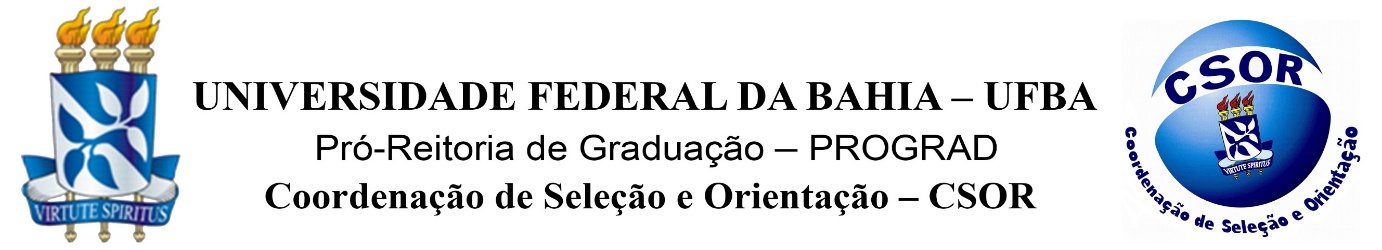 AUTODECLARAÇÃO DE PESSOA NEGRACONSIDERANDO a necessidade de cumprimento da Lei Federal 12.711/2012, que dispõe sobre o ingresso nas universidades federais e nas instituições federais de ensino técnico de nível médio por intermédio da reserva de vagas para negros(as) e visando acesso aos cursos de Graduação da Universidade Federal da Bahia- UFBA.CONSIDERANDO o teor da Portaria Normativa Nº 4, de 6 de abril de 2018 que regulamenta o procedimento de heteroidentificação complementar à autodeclaração dos candidatos(as) negros(as), a Resolução nº 7 do Conselho Acadêmico de Ensino de 19 de dezembro de 2018 que dispõe sobre a reserva de vagas na seleção sobre cursos de graduação da UFBA, a Portaria nº 169 da Reitoria de 5 de dezembro de 2019 que dispõe sobre a criação da Comissão Permanente de Heteroidentificação Complementar à  Autodeclaração de Pessoas Negras para os processos seletivos da UFBA.Eu (nome civil)______________________________________________________________________, nome social ¹ _______________________________________________________________________,RG________________________, CPF_____________________, Inscrição______________________ , Curso ____________________________________________________________________________,                                  declaro que sou negro(a) da cor______________ , conforme as categorias estabelecidas pelo Instituto                                                                            (preta e parda) Brasileiro de Geografia e Estatística – IBGE. Informo que no ato da inscrição me autodeclarei como pessoa de cor preta ou parda para fins de concorrer à reserva de vagas aos candidatos negros. Neste ato, ratifico a informação prestada na inscrição.Ainda, neste ato, autorizo a obtenção da minha imagem através de fotos e vídeo, para análise do fenótipo, caso necessário, para fins de avaliação da minha autodeclaração de pessoa negra (preta ou parda), nos termos da Lei 12.711/2012.